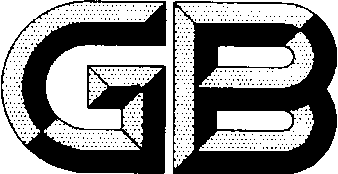 前言本标准按照GB/T 1.1-2009给出的规则起草。本标准由全国有色金属标准化技术委员会（SAC/TC 243）提出并归口。本标准负责起草单位：有研亿金新材料有限公司、有色金属技术经济研究院、宁波江丰电子材料股份有限公司、汉能移动能源控股集团、贵研铂业股份有限公司本标准主要起草人： 靶材技术成熟度等级划分及定义范围本标准规定了靶材技术成熟度的术语和定义、等级划分和判定规则。本标准适用于靶材技术成熟度评价。2 术语和定义   下列术语和定义适用于本文件2.1 靶材  target    在溅射沉积技术中的阴极部分。该阴极材料在带正电荷的阳离子撞击下以分子、原子或离子的形式脱离阴极而在阳极表面沉积。2.2 技术成熟度  technology readiness 	技术满足预期靶材应用目标的程度。2.3 技术成熟度等级  technology readiness level	用于衡量技术满足预期应用目标程度的尺度。2.4 技术参数 key technology parameter	针对某一事物在规定的检测条件下得出的相对数据，一般是指设计或生产时做出的性能测试报告。2.5 靶材样品 target samples	在实验室阶段，根据靶材设计要求而制备的用于测试主要性能、结构和检验工艺性的实物，具备了靶材的部分特性。2.6 靶材试制品 target developed products 	在靶材工程化阶段，考虑最终形式，并在实验室环境或使用环境下，对靶材关键性能和功能进行测试，通过小批量或小规模制备的实物。2.7 实验室环境 laboratory environments	实验室的检测和校准设施以及环境条件，用于验证技术原理和使用功能。2.8 失效模式和影响分析 FMEA(failure mode and effect analysis)	在产品、过程、设备的设计阶段，对构成产品、设备的子系统、零件，对构成过程的各个工序逐一进行分析，找出所有潜在的失效模式，并分析其可能的后果，从而预先采取必要的措施，以提高产品/设备的质量和可靠性的一种系统化的活动。2.9 模拟环境 simulation environments	模拟真实使用环境，用以验证靶材的关键性能或其主要组成部分的关键性能。2.10 使用环境 real environments	靶材产品实际使用时的环境和工况。2.11 靶材产品 target products	在产业化阶段，生产工艺成熟，可批量生产，并能实现全部功能，完全满足预期使用目标的实物。4  靶材技术成熟度等级划分及定义 靶材技术成熟度按照三个阶段分为十个等级，各等级的技术成熟度见表1。4.1　靶材技术成熟度等级划分及定义见表1靶材技术成熟度等级界定4.2　等级条件4.2.1 等级1应符合表2规定表2 　等级1条件4.2.2 等级2应符合表3规定表3 　等级2条件4.2.3 等级3应符合表4规定表4　等级3条件4.2.4 等级4应符合表5规定表5　等级4条件4.2.5 等级5应符合表6规定表6　等级5条件4.2.6 等级6应符合表7规定表7  等级6条件4.2.7 等级7应符合表8规定表8　等级7条件4.2.8 等级8应符合表9规定表9　等级8条件4.2.9 等级9应符合表10规定表10　等级9条件4.2.10 等级10应符合表11规定表11　等级10条件5 判定规则5.1 按照4.2.1-4.2.10给出的技术成熟度等级条件，划分等级，该等级包含的条件应全部满足。5.2 判定结论的表示为：XX阶段XX等级等级技术成熟度阶段1靶材设计和制备的基本概念、原理形成实验室阶段2靶材的应用背景、使用环境、技术参数（成分、结构、微观组织、焊合率、内外部质量和图纸等）、制造工艺和工艺设备等内容得到明确实验室阶段3初步明确了靶材的实验室技术方案，将概念、原理实施于靶材制备和工艺控制中，并初步得到验证实验室阶段4实验室制备工艺贯通，获得靶材样品，部分技术参数得到实验室环境验证。靶材技术应用的可行性得到验证，提出了工程化转化实施方案实验室阶段5靶材试制工艺流程贯通，获得靶材试制品，结构和性能通过实验室测试验证。对关键试制工艺进行了评估，进行了初步的故障模式及影响分析（FMEA）工程化阶段6靶材试制品通过模拟环境验证，明确了关键生产工艺 工程化阶段7靶材试制品通过使用环境验证，完成靶材试制工艺流程优化，全面演示了技术的工程可行性工程化阶段8靶材产品通过用户测试和认定，生产线完整，形成产品和技术规范产业化阶段9靶材产品经验证满足客户使用要求，能够稳定生产，满足质量一致性要求产业化阶段10靶材产品生产要素得到优化，成批量稳定供货，制造过程达到6西格玛等级产业化阶段序号条件内容1明确了靶材研发基础的基本概念和基本原理2依据基本原理提出了靶材的基本组分、结构，并预测了基本性能及使用性能3通过实验，观察到了基本原理，相关技术资料上也已公布了观察结果序号条件内容1明确了靶材的应用背景和使用环境2明确了靶材技术参数（成分、结构、微观组织、焊合率、内外部质量和图纸等）内容3明确了靶材制造工艺和工艺设备等内容，提出了基本实验室技术方案序号条件内容1确定了靶材制备的实验室实施方案 2完成了靶材样品制备的准备，原材料及相应的实验设备3完成了靶材制备原理的验证4明确了靶材结构与性能的测试内容与方法序号条件内容1实现了实验室工艺贯通，制备出靶材样品2完成了结构和主要性能的实验室环境测试3部分测试结果满足关键技术指标要求4靶材技术应用的可行性得到验证5实验室工艺条件下保证靶材样品的实现性、稳定性和可重复性，提出了工程化转化实施方案序号条件内容1试制工艺流程贯通，获得了靶材试制品2靶材试制品的结构和性能通过实验室环境测试验证3依据靶材工程化实施方案，开展系统集成的初步研究，对关键试制工艺进行了评估4进行了初步的故障模式及影响分析（FMEA）或风险展开分析序号条件内容1完成靶材试制品验证件的制备2制定了完整的试验验证和测试方法3试制品验证件通过了模拟环境测试，分析了模拟环境和实验室环境的差异4明确了关键生产工艺，进行故障模式及影响分析（FMEA）序号条件内容1完成了试制品验证件在使用环境中的测试，并通过应用评价2完成靶材试制工艺流程优化，全面演示了技术的工程可行性3完成了试制品的工程化制备及性能评价，完成生产的演示验证序号条件内容1完成靶材产品验证件在使用环境中的全面测试和鉴定，分析了使用环境和模拟环境的差异2生产线通过环境、安全、职业卫生等相关评审3工艺稳定，工艺文件完整，完成产业化生产文件编制4掌握了产业化制备工艺技术5完成规模生产装备的建设，生产线完整，具备小批量生产条件序号条件内容1靶材产品经验证满足客户使用要求2靶材产品满足质量一致性要求，质量等级达到客户要求3具备大批量稳定生产的能力，材料有稳定的供货渠道4制定了靶材产品成本优化方案5完成了维修性、可靠性和保障性等数据的收集序号条件内容1靶材产品的性能全部满足使用需求2靶材制造过程受控且达到6西格玛等级3靶材产品生产要素得到优化，满足市场需求4靶材产品具备稳定的产能和市场，成批量稳定供货